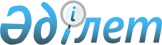 Об установлении тарифа на регулярные социально значимые перевозки пассажиров по Жанибекскому району
					
			Утративший силу
			
			
		
					Постановление акимата Жанибекского района Западно-Казахстанской области от 28 марта 2018 года № 53. Зарегистрировано Департаментом юстиции Западно-Казахстанской области 16 апреля 2018 года № 5159. Утратило силу постановлением акимата Жанибекского района Западно-Казахстанской области от 23 апреля 2024 года № 48
      Сноска. Утратило силу постановлением акимата Жанибекского района Западно-Казахстанской области от 23.04.2024 № 48 (вводится в действие по истечении десяти календарных дней после дня его первого официального опубликования).
      Руководствуясь Законами Республики Казахстан от 23 января 2001 года "О местном государственном управлении и самоуправлении в Республике Казахстан", от 4 июля 2003 года "Об автомобильном транспорте", акимат района ПОСТАНОВЛЯЕТ:
      1. Установить тариф на регулярные социально значимые перевозки пассажиров села Жанибек остановка "Улица имени Д.Нурпейсовой - перекресток улицы имени М.Маметова" - остановка улицы Абая, детский сад "Балдаурен" маршрут №1, остановка "Улица Водстрой" - улица И.Жумаева, "Районная центральная больница" маршрут №2, остановка улицы Х.Чурина, "Железнодорожный вокзал" - остановка "Южная часть улицы Жениса" маршрут №3 в размере 80 тенге.
      2. Государственному учреждению "Жанибекский районный отдел жилищно - коммунального хозяйства, пассажирского транспорта и автомобильных дорог" в установленном законодательством порядке принять соответствующие меры по реализации настоящего постановления.
      3. Руководителю аппарата акима Жанибекского района (А.Мулдагалиев) обеспечить государственную регистрацию данного постановления в органах юстиции, его официальное опубликование в Эталонном контрольном банке нормативно правовых актов Республики Казахстан.
      4. Контроль за исполнением настоящего постановления возложить на заместителя акима района Ж.Абдолова.
      5. Настоящее постановление вводится в действие со дня первого официального опубликования.
      "СОГЛАСОВАНО"Секретарь Жанибекскогорайонного маслихата________________Т.Кадимов28 март 2018 год
					© 2012. РГП на ПХВ «Институт законодательства и правовой информации Республики Казахстан» Министерства юстиции Республики Казахстан
				
      Аким района

А. Сафималиев
